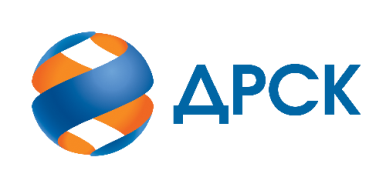 Акционерное Общество«Дальневосточная распределительная сетевая компания»ПРОТОКОЛ № 211/УР-Рзаседания Закупочной комиссии по запросу предложений в электронной форме на право заключения договора на выполнение работ «Ремонт ВЛ-35 кВ Бузули-Заводская, Шимановск-Мухино» (Лот № 2801-РЕМ-РЕМ ПРОД-2020-ДРСК)СПОСОБ И ПРЕДМЕТ ЗАКУПКИ: запрос предложений в электронной форме на право заключения договора на выполнение работ «Ремонт ВЛ-35 кВ Бузули-Заводская, Шимановск-Мухино» (Лот № 2801-РЕМ-РЕМ ПРОД-2020-ДРСК)КОЛИЧЕСТВО ПОДАННЫХ ЗАЯВОК НА ЭТАП В ЗАКУПКЕ: 3 (три) заявки.КОЛИЧЕСТВО ОТКЛОНЕННЫХ ЗАЯВОК: 1 (одна) заявка.ВОПРОСЫ, ВЫНОСИМЫЕ НА РАССМОТРЕНИЕ ЗАКУПОЧНОЙ КОМИССИИ: О рассмотрении результатов оценки заявок.Об отклонении заявки Участника ООО «АмурТрансСтрой» О признании заявок соответствующими условиям Документации о закупкеО проведении переторжкиРЕШИЛИ:По вопросу № 1Признать объем полученной информации достаточным для принятия решения.Принять к рассмотрению заявки следующих участников:По вопросу № 2Отклонить ООО "Амуртрасстрой" от дальнейшего рассмотрения на основании пп. а), б) п. 4.9.6 Документации о закупке, как несоответствующую следующим требованиям:По вопросу № 3Признать заявки ООО "ПРОМЭЛЕКТРОСТРОЙ" ИНН/КПП 2807015739/280701001 ОГРН 1102807000559ООО "ПОДРЯДЧИК ДВ" ИНН/КПП 2801209946/280101001 ОГРН 1152801006115соответствующими условиям Документации о закупке и принять их к дальнейшему рассмотрению.По вопросу № 4Провести переторжку;Предметом переторжки является: цена.Допустить к участию в переторжке заявки следующих Участников: Определить форму переторжки: очная.Шаг переторжки: 0,1 – 1% от НМЦ лота без учета НДС.Назначить переторжку на 10 ч. 00 мин. 23.12.2019 г. Место проведения переторжки: Единая электронная торговая площадка (АО «ЕЭТП»), по адресу в сети «Интернет»: https://rushydro.roseltorg.ruФайлы с новой ценой, подлежащие корректировке в соответствии с окончательными предложениями Участника, заявленными в ходе проведения переторжки, должны быть предоставлены посредством функционала ЭТП в течение 1 (одного) рабочего дня с момента завершения процедуры переторжки на ЭТП путем изменения (дополнения) состава заявки Участника.Секретарь Закупочной комиссии 1 уровня  		                                        М.Г.ЕлисееваКоваленко О.В.(416-2) 397-242г.  Благовещенск«18» декабря 2019№ п/пДата и время регистрации заявкиНаименование Участника, его адрес, ИНН и/или идентификационный номер26.11.2019 03:04ООО "ПРОМЭЛЕКТРОСТРОЙ" 
ИНН/КПП 2807015739/280701001 27.11.2019 02:34ООО "Амуртрасстрой" 
ИНН/КПП 2801161807/280101001 27.11.2019 04:23ООО "ПОДРЯДЧИК ДВ" 
ИНН/КПП 2801209946/280101001 №п/пДата и время регистрации заявкиНаименование Участника, его адрес, ИНН и/или идентификационный номерЦена заявки, руб. без НДС 26.11.2019 03:04ООО "ПРОМЭЛЕКТРОСТРОЙ" 
ИНН/КПП 2807015739/280701001 3 162 615,0027.11.2019 02:34ООО "Амуртрасстрой" 
ИНН/КПП 2801161807/280101001 3 193 500,0027.11.2019 04:23ООО "ПОДРЯДЧИК ДВ" 
ИНН/КПП 2801209946/280101001 3 193 400,00№ п/пОснования для отклоненияОтсутствует выписка из реестра членов саморегулируемой организации полученная не более чем за месяц до даты подачи заявки Участника, что не соответствует требованиям п. 8.1. технического задания.По результатам направления дополнительного запроса в адрес Участника указанное замечание не снято. После дополнительного запроса Участником предоставлена выписка из реестра членов саморегулируемой организации, которая не дает Участнику права осуществлять строительство, реконструкцию, капитальный ремонт объектов капитального строительства по договору строительного подряда, заключаемому с использованием конкурентных способов заключения договоров в отношении объектов капитального строительства (кроме особо опасных, технически сложных и уникальных объектов, объектов использования атомной энергии), что не соответствует требованиям п. 8.1. технического задания и является достаточным основанием для отклонения предложения данного Участника.Отсутствует копия свидетельства о регистрации электротехнической лаборатории в органах Ростехнадзора, что не соответствует требованиям п. 8.2. технического задания в котором указано, что в случае отсутствия собственной лаборатории, Участник вправе привлечь электротехническую лабораторию третьих лиц. Для этого, помимо указанной копии свидетельства, необходимо на выбор предоставить копию соглашения о намерениях заключить договор аренды/гарантийное письмо о заключении договора аренды, договор на оказание услуг по проведению электроизмерительных работ, соглашение о намерениях заключить договор на оказание услуг по проведению электроизмерительных работ/гарантийное письмо о заключении договора на оказание услуг по проведению электроизмерительных работ, договор аренды. Участник предоставил только договор об оказании услуг электролаборатории. Ответ на дополнительный запрос Участником не представлен№п/пНаименование Участника и/или его идентификационный номерЦена заявки, руб. без НДСВозможность применения приоритета в соответствии с 925-ПП ООО "ПРОМЭЛЕКТРОСТРОЙ" 
ИНН/КПП 2807015739/280701001 3 162 615,00нетООО "ПОДРЯДЧИК ДВ" 
ИНН/КПП 2801209946/280101001 3 193 400,00нет